PROJETO DE LEI Nº 76/2018Dispõe sobre a disponibilização em local de fácil acesso e na rede mundial de computadores, da “carta dos direitos dos usuários da saúde” e dá outras providencias.Autoria: Vereador Jesus Vendedor.Denis Eduardo Andia, Prefeito do município de Santa Bárbara d’Oeste, Estado de São Paulo, no uso das atribuições que lhe são conferidas por lei, faz saber que a Câmara Municipal de Santa Bárbara d’Oeste aprovou o Projeto de Lei de autoria do Vereador Jesus Vendedor e ele sanciona e promulga a seguinte Lei:Art. 1º. Esta Lei garante a disponibilização em local de fácil acesso aos usuários, nas Unidades Básicas de Saúde – UBS, nas Unidades de Pronto Atendimento – UPA e nas Unidades de Saúde da Família USF, de um exemplar da “Carta dos Direitos dos Usuários da Saúde”, instituída pelo Ministério da Saúde, por meio da Portaria nº 1.820, de 13 de agosto de 2009, onde dispõe sobre os direitos e deveres dos usuários da saúde. § 1º. A ”Carta dos Direitos dos Usuários da Saúde” deverá ser disponibilizada também, por meio de link específico, nas páginas oficiais da Prefeitura e da Câmara Municipal de Santa Bárbara d´Oeste para acesso público. § 2º. Será afixado nos estabelecimentos de saúde previsto no Caput do art. 1º desta Lei, em local e em tamanho de fácil visualização, cartaz informando dos direitos dos usuários em terem acesso a “Carta dos Direitos dos Usuários da Saúde”, com identificação do número da presente Lei. Art. 2º. A disponibilização da “Carta dos Direitos dos Usuários da Saúde” nos locais previstos no art. 1º desta Lei, tem a finalidade de garantir o acesso do usuário aos serviços prestados pelo Sistema Único de Saúde – SUS, bem como, orientá-lo sobre seus direitos e seus deveres perante os serviços prestados pela saúde municipal. Art. 3º. É parte integrante desta Lei, sendo publicada como anexo, a Portaria nº 1.820, de 13 de agosto de 2009 que dispõe sobre “Carta dos Direitos dos Usuários da Saúde”. Art. 4º. Esta Lei entra em vigor na data de sua publicação oficial.Plenário “Dr. Tancredo Neves”, em 18 de setembro de 2.018.Jesus Vendedor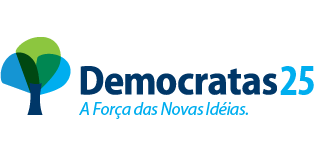 -Vereador / Vice Presidente-ANEXO I 
MINISTÉRIO DA SAÚDE
GABINETE DO MINISTROPORTARIA Nº 1.820, DE 13 DE AGOSTO DE 2009
Dispõe sobre os direitos e deveres dos usuários da saúde. 
                       O MINISTRO DE ESTADO DA SAÚDE, no uso das atribuições previstas no inciso II do parágrafo único do art. 87 da Constituição, e Considerando os art. 6º e 196 da Constituição Federal;Considerando a Lei n° 8.080, de 19 de setembro de 1990, que dispõe sobre as condições para a promoção, a proteção e a recuperação da saúde a organização e funcionamento dos serviços correspondentes; e Considerando a Política Nacional de Humanização da Atenção e da Gestão do SUS, de 2003, do Ministério da Saúde; eConsiderando a Política Nacional de Gestão Estratégica e Participativa no SUS, de 2007, do Ministério da Saúde, resolve:Art. 1º Dispor sobre os direitos e deveres dos usuários da saúde nos termos da legislação vigente.Art. 2º Toda pessoa tem direito ao acesso a bens e serviços ordenados e organizados para garantia da promoção, prevenção, proteção, tratamento e recuperação da saúde.§ 1º O acesso será preferencialmente nos serviços de Atenção Básica integrados por centros de saúde, postos de saúde, unidades de saúde da família e unidades básicas de saúde ou similares mais próximos de sua casa.§ 2º Nas situações de urgência/emergência, qualquer serviço de saúde deve receber e cuidar da pessoa bem como encaminhá-la para outro serviço no caso de necessidade.§ 3º Em caso de risco de vida ou lesão grave, deverá ser assegurada a remoção do usuário, em tempo hábil e em condições seguras para um serviço de saúde com capacidade para resolver seu tipo de problema.§ 4º O encaminhamento às especialidades e aos hospitais, pela Atenção Básica, será estabelecido em função da necessidade de saúde e indicação clínica, levando-se em conta a gravidade do problema a ser analisado pelas centrais de regulação.§ 5º Quando houver alguma dificuldade temporária para atender as pessoas é da responsabilidade da direção e da equipe do serviço, acolher, dar informações claras e encaminhá-las sem discriminação e privilégios.Art. 3º Toda pessoa tem direito ao tratamento adequado e no tempo certo para resolver o seu problema de saúde.Parágrafo único. É direito da pessoa ter atendimento adequado, com qualidade, no tempo certo e com garantia de continuidade do tratamento, para isso deve ser assegurado:I - atendimento ágil, com tecnologia apropriada, por equipe multiprofissional capacitada e com condições adequadas de atendimento;II - informações sobre o seu estado de saúde, de maneira clara, objetiva, respeitosa, compreensível quanto a:possíveis diagnósticos;diagnósticos confirmados;tipos, justificativas e riscos dos exames solicitados;resultados dos exames realizados;objetivos, riscos e benefícios de procedimentos diagnósticos, cirúrgicos, preventivos ou de tratamento;duração prevista do tratamento proposto;quanto a procedimentos diagnósticos e tratamentos invasivos ou cirúrgicos;a necessidade ou não de anestesia e seu tipo e duração;partes do corpo afetadas pelos procedimentos, instrumental a ser utilizado, efeitos colaterais, riscos ou consequências indesejáveis;duração prevista dos procedimentos e tempo de recuperação;evolução provável do problema de saúde;informações sobre o custo das intervenções das quais a pessoa se beneficiou;outras informações que forem necessárias;III - toda pessoa tem o direito de decidir se seus familiares e acompanhantes deverão ser informados sobre seu estado de saúde;IV - registro atualizado e legível no prontuário, das seguintes informações:motivo do atendimento e/ou internação;dados de observação e da evolução clínica;prescrição terapêutica;avaliações dos profissionais da equipe;procedimentos e cuidados de enfermagem;quando for o caso, procedimentos cirúrgicos e anestésicos, odontológicos,resultados de exames complementares laboratoriais e radiológicos;a quantidade de sangue recebida e dados que garantam a qualidade do sangue, como origem, sorologias efetuadas e prazo de validade;identificação do responsável pelas anotações;outras informações que se fizerem necessárias;V - o acesso à anestesia em todas as situações em que for indicada, bem como a medicações e procedimentos que possam aliviar a dor e o sofrimento;VI - o recebimento das receitas e prescrições terapêuticas, devem conter:o nome genérico das substâncias prescritas;clara indicação da dose e do modo de usar.escrita impressa, datilografada ou digitada, ou em caligrafia legível;textos sem códigos ou abreviaturas;o nome legível do profissional e seu número de registro no conselho profissional; ea assinatura do profissional e a data;VII - recebimento, quando prescritos, dos medicamentos que compõem a farmácia básica e, nos casos de necessidade de medicamentos de alto custo deve ser garantido o acesso conforme protocolos e normas do Ministério da Saúde;VIII - o acesso à continuidade da atenção no domicílio, quando pertinente, com estímulo e orientação ao autocuidado que fortaleça sua autonomia e a garantia de acompanhamento em qualquer serviço que for necessário;IX - o encaminhamento para outros serviços de saúde deve ser por meio de um documento que contenha:caligrafia legível ou datilografada ou digitada ou por meio eletrônico;resumo da história clínica, possíveis diagnósticos, tratamento realizado, evolução e o motivo do encaminhamento;linguagem clara evitando códigos ou abreviaturas;nome legível do profissional e seu número de registro no conselho profissional, assinado e datado; eidentificação da unidade de saúde que recebeu a pessoa, assim como da Unidade que está sendo encaminhada.Art. 4º Toda pessoa tem direito ao atendimento humanizado e acolhedor, realizado por profissionais qualificados, em ambiente limpo, confortável e acessível a todos.Parágrafo único. É direito da pessoa, na rede de serviços de saúde, ter atendimento humanizado, acolhedor, livre de qualquer discriminação, restrição ou negação em virtude de idade, raça, cor, etnia, religião, orientação sexual, identidade de gênero, condições econômicas ou sociais, estado de saúde, de anomalia, patologia ou deficiência, garantindo-lhe:I - identificação pelo nome e sobrenome civil, devendo existir em todo documento do usuário e usuária um campo para se registrar o nome social, independente do registro civil sendo assegurado o uso do nome de preferência, não podendo ser identificado por número, nome ou código da doença ou outras formas desrespeitosas ou preconceituosas;
                       II - a identificação dos profissionais, por crachás visíveis, legíveis e/ou por outras formas de identificação de fácil percepção;III - nas consultas, nos procedimentos diagnósticos, preventivos, cirúrgicos, terapêuticos e internações, o seguinte:
a) a integridade física;b) a privacidade e ao conforto;c) a individualidade;d) aos seus valores éticos, culturais e religiosos;e) a confidencialidade de toda e qualquer informação pessoal;f) a segurança do procedimento;g) o bem-estar psíquico e emocional;                        IV - o atendimento agendado nos serviços de saúde, preferencialmente com hora marcada;V - o direito a acompanhante, pessoa de sua livre escolha, nas consultas e exames;VI - o direito a acompanhante, nos casos de internação, nos casos previstos em lei, assim como naqueles em que a autonomia da pessoa estiver comprometida;VII - o direito a visita diária não inferior a duas horas, preferencialmente aberta em todas as unidades de internação, ressalvadas as situações técnicas não indicadas;VIII - a continuidade das atividades escolares, bem como o estímulo à recreação, em casos de internação de criança ou adolescente;IX - a informação a respeito de diferentes possibilidades terapêuticas de acordo com sua condição clínica, baseado nas evidências científicas e a relação custo-benefício das alternativas de tratamento, com direito à recusa, atestado na presença de testemunha;X - a escolha do local de morte;XI - o direito à escolha de alternativa de tratamento, quando houver, e à consideração da recusa de tratamento proposto;XII - o recebimento de visita, quando internado, de outros profissionais de saúde que não pertençam àquela unidade hospitalar sendo facultado a esse profissional o acesso ao prontuário;XIII - a opção de marcação de atendimento por telefone para pessoas com dificuldade de locomoção;XIV - o recebimento de visita de religiosos de qualquer credo, sem que isso acarrete mudança da rotina de tratamento e do estabelecimento e ameaça à segurança ou perturbações a si ou aos outros;XV - a não-limitação de acesso aos serviços de saúde por barreiras físicas, tecnológicas e de comunicação; eXVI - a espera por atendimento em lugares protegidos, limpos e ventilados, tendo à sua disposição água potável e sanitários, e devendo os serviços de saúde se organizarem de tal forma que seja evitada a demora nas filas.Art. 5º Toda pessoa deve ter seus valores, cultura e direitos respeitados na relação com os serviços de saúde, garantindo-lhe:I - a escolha do tipo de plano de saúde que melhor lhe convier, de acordo com as exigências mínimas constantes da legislação e a informação pela operadora sobre a cobertura, custos e condições do plano que está adquirindo;II - o sigilo e a confidencialidade de todas as informações pessoais, mesmo após a morte, salvo nos casos de risco à saúde pública;III - o acesso da pessoa ao conteúdo do seu prontuário ou de pessoa por ele autorizada e a garantia de envio e fornecimento de cópia, em caso de encaminhamento a outro serviço ou mudança de domicilio;IV - a obtenção de laudo, relatório e atestado médico, sempre que justificado por sua situação de saúde;V - o consentimento livre, voluntário e esclarecido, a quaisquer procedimentos diagnósticos, preventivos ou terapêuticos, salvo nos casos que acarretem risco à saúde pública, considerando que o consentimento anteriormente dado poderá ser revogado a qualquer instante, por decisão livre e esclarecida, sem que sejam imputadas à pessoa sanções morais, financeiras ou legais;VI - a não-submissão a nenhum exame de saúde pré-admissional, periódico ou demissional, sem conhecimento e consentimento, exceto nos casos de risco coletivo;
                       VII - a indicação de sua livre escolha, a quem confiará a tomada de decisões para a eventualidade de tornar-se incapaz de exercer sua autonomia;VIII - o recebimento ou a recusa à assistência religiosa, psicológica e social;IX - a liberdade, em qualquer fase do tratamento, de procurar segunda opinião ou parecer de outro profissional ou serviço sobre seu estado de saúde ou sobre procedimentos recomendados;X - a não-participação em pesquisa que envolva ou não tratamento experimental sem que tenha garantias claras da sua liberdade de escolha e, no caso de recusa em participar ou continuar na pesquisa, não poderá sofrer constrangimentos, punições ou sanções pelos serviços de saúde, sendo necessário, para isso;que, o dirigente do serviço cuide dos aspectos éticos da pesquisa e estabeleça mecanismos para garantir a decisão livre e esclarecida da pessoa;que, o pesquisador garanta, acompanhe e mantenha a integridade da saúde dos participantes de sua pesquisa, assegurando-lhes os benefícios dos resultados encontrados;que, a pessoa assine o termo de consentimento livre e esclarecido;XI - o direito de se expressar e ser ouvido nas suas queixas denúncias, necessidades, sugestões e outras manifestações por meio das ouvidorias, urnas e qualquer outro mecanismo existente, sendo sempre respeitado na privacidade, no sigilo e na confidencialidade; eXII - a participação nos processos de indicação e/ou eleição de seus representantes nas conferências, nos conselhos de saúde e nos conselhos gestores da rede SUS.Art. 6º Toda pessoa tem responsabilidade para que seu tratamento e recuperação sejam adequados e sem interrupção.Parágrafo único. Para que seja cumprido o disposto no caput deste artigo, as pessoas deverão:I - prestar informações apropriadas nos atendimentos, nas consultas e nas internações sobre:a) queixas;b) enfermidades e hospitalizações anteriores;c) história de uso de medicamentos, drogas, reações alérgicas;d) demais informações sobre seu estado de saúde;II - expressar se compreendeu as informações e orientações recebidas e, caso ainda tenha dúvidas, solicitar esclarecimento sobre elas;III - seguir o plano de tratamento proposto pelo profissional ou pela equipe de saúde responsável pelo seu cuidado, que deve ser compreendido e aceito pela pessoa que também é responsável pelo seu tratamento;IV- informar ao profissional de saúde ou à equipe responsável sobre qualquer fato que ocorra em relação a sua condição de saúde;V - assumir a responsabilidade pela recusa a procedimentos, exames ou tratamentos recomendados e pelo descumprimento das orientações do profissional ou da equipe de saúde;VI - contribuir para o bem-estar de todos nos serviços de saúde, evitando ruídos, uso de fumo e derivados do tabaco e bebidas alcoólicas, colaborando com a segurança e a limpeza do ambiente;VII - adotar comportamento respeitoso e cordial com às demais pessoas que usam ou que trabalham no estabelecimento de saúde;VIII - ter em mão seus documentos e, quando solicitados, os resultados de exames que estejam em seu poder;IX - cumprir as normas dos serviços de saúde que devem resguardar todos os princípios desta Portaria;X - ficar atento às para situações de sua vida cotidiana que coloquem em risco sua saúde e a da comunidade, e adotar medidas preventivas;XI - comunicar aos serviços de saúde, às ouvidorias ou à vigilância sanitária irregularidades relacionadas ao uso e à oferta de produtos e serviços que afetem a saúde em ambientes públicos e privados;XII - desenvolver hábitos, práticas e atividades que melhorem a sua saúde e qualidade de vida;XIII - comunicar à autoridade sanitária local a ocorrência de caso de doença transmissível, quando a situação requerer o isolamento ou quarentena da pessoa ou quando a doença constar da relação do Ministério da Saúde; eXIV - não dificultar a aplicação de medidas sanitárias, bem como as ações de fiscalização sanitária.Art. 7º Toda pessoa tem direito à informação sobre os serviços de saúde e aos diversos mecanismos de participação.§ 1º O direito previsto no caput deste artigo, inclui a informação, com linguagem e meios de comunicação adequados, sobre:I - o direito à saúde, o funcionamento dos serviços de saúde e sobre o SUS;II - os mecanismos de participação da sociedade na formulação, acompanhamento e fiscalização das políticas e da gestão do SUS;III - as ações de vigilância à saúde coletiva compreendendo a vigilância sanitária, epidemiológica e ambiental; eIV - a interferência das relações e das condições sociais, econômicas, culturais, e ambientais na situação da saúde das pessoas e da coletividade.§ 2º Os órgãos de saúde deverão informar as pessoas sobre a rede SUS mediante os diversos meios de comunicação, bem como nos serviços de saúde que compõem essa rede de participação popular, em relação a:I -   endereços;II -  telefones;III - horários de funcionamento; eIV - ações e procedimentos disponíveis.§ 3º Em cada serviço de saúde deverá constar, em local visível à população:I - nome do responsável pelo serviço;II - nomes dos profissionais;III- horário de trabalho de cada membro da equipe, inclusive do responsável pelo serviço; eIV - ações e procedimentos disponíveis.§ 4º As informações prestadas à população devem ser claras, para propiciar a compreensão por toda e qualquer pessoa.§ 5º Os conselhos de saúde deverão informar à população sobre:I - formas de participação;II - composição do conselho de saúde;III - regimento interno dos conselhos;IV - Conferências de Saúde;V - data, local e pauta das reuniões; eVI - deliberações e ações desencadeadas.§ 6º O direito previsto no caput desse artigo inclui a participação de conselhos e conferências de saúde, o direito de representar e ser representado em todos os mecanismos de participação e de controle social do SUS.Art. 8º Toda pessoa tem direito a participar dos conselhos e conferências de saúde e de exigir que os gestores cumpram os princípios anteriores.Parágrafo único. Os gestores do SUS, das três esferas de governo, para observância desses princípios, comprometem-se a:I - promover o respeito e o cumprimento desses direitos e deveres, com a adoção de medidas progressivas, para sua efetivação;II - adotar as providências necessárias para subsidiar a divulgação desta Portaria, inserindo em suas ações as diretrizes relativas aos direitos e deveres das pessoas;III - incentivar e implementar formas de participação dos trabalhadores e usuários nas instâncias e participação de controle social do SUS;IV - promover atualizações necessárias nos regimentos e estatutos dos serviços de saúde, adequando-os a esta Portaria;V - adotar estratégias para o cumprimento efetivo da legislação e das normatizações do Sistema Único de Saúde;VI - promover melhorias contínuas, na rede SUS, como a informatização, para implantar o Cartão SUS e o Prontuário Eletrônico com os objetivos de:otimizar o financiamento;qualificar o atendimento aos serviços de saúde;melhorar as condições de trabalho;reduzir filas; eampliar e facilitar o acesso nos diferentes serviços de saúde.Art. 9º Os direitos e deveres dispostos nesta Portaria constitui em a Carta dos Direitos dos Usuários da Saúde.Parágrafo único. A Carta dos Direitos dos Usuários da Saúde deverá ser disponibilizada a todas as pessoas por meios físicos e na internet, no seguinte endereço eletrônico: www.saude.gov.br.Art. 10. Esta Portaria entra em vigor na data de sua publicação.Art. 11. Fica revogada a Portaria nº 675, de 30 de março de 2006, publicada no Diário Oficial da União nº 63 de 31 de março de 2006, seção 1, página 131.JOSÉ GOMES TEMPORÃOExposição de MotivosSenhor Presidente,Senhores Vereadores,A presente propositura tem por finalidade dar publicidade a Carta dos Direitos dos Usuários da Saúde, fruto de um trabalho cuidadoso do Conselho Nacional de Saúde e do Ministério da Saúde, que visa garantir o acesso universal e igualitário às ações e serviços para promoção, proteção e recuperação da saúde. A Carta dos Direitos dos Usuários da Saúde foi aprovada pelo Conselho Nacional de Saúde (CNS) em sua 198ª Reunião Ordinária, realizada no dia 17 de junho de 2009. E talvez seja uma das mais importantes ferramentas para que o cidadão brasileiro conheça seus direitos e possa ajudar o Brasil a ter um sistema de saúde com muito mais qualidade. O documento, que tem como base seis princípios básicos de cidadania, caracteriza-se como uma importante ferramenta para que o cidadão conheça seus direitos e deveres no momento de procurar atendimento de saúde, tanto público como privado. O presente documento foi elaborado de acordo com seis princípios basilares que, juntos, asseguram ao cidadão o direito básico ao ingresso digno nos sistemas de saúde, sejam eles públicos ou privados. 1. Todo cidadão tem direito ao acesso ordenado e organizado aos sistemas de saúde. 2. Todo cidadão tem direito a tratamento adequado e efetivo para seu problema. 3. Todo cidadão tem direito ao atendimento humanizado, acolhedor e livre de qualquer discriminação. 4 Conselho Nacional de Saúde 4. Todo cidadão tem direito a atendimento que respeite a sua pessoa, seus valores e seus direitos. 5. Todo cidadão também tem responsabilidades para que seu tratamento aconteça da forma adequada. 6. Todo cidadão tem direito ao comprometimento dos gestores da saúde para que os princípios anteriores sejam cumpridos. Para o Conselho Nacional de Saúde é importante que todos se apossem do conteúdo da Carta, elaborada com uma linguagem acessível e, assim, permitir o debate e apropriação dos direitos e deveres nela contidos por parte dos gestores, trabalhadores e usuários do SUS. Veja, a seguir, a Portaria nº 1.820, de 13 de agosto de 2009, publicada no Diário Oficial da União nº 155, de 14 de agosto de 2009, que dispõe sobre os direitos e deveres dos usuários da saúde. Como aqui já dito, os seis princípios básicos de cidadania, juntos, asseguram ao cidadão o direito básico ao ingresso digno nos sistemas de saúde.A carta é também uma importante ferramenta para que você conheça seus direitos e possa ajudar o Brasil a ter um sistema de saúde com muito mais qualidade.É importante mencionar o art. 196 da Constituição Federal, que garante o acesso universal e igualitário a ações e serviços para promoção, proteção e recuperação da saúde.“Art. 196. A saúde é direito de todos e dever do Estado, garantido mediante políticas sociais e econômicas que visem à redução do risco de doença e de outros agravos e ao acesso universal e igualitário às ações e serviços para sua promoção, proteção e recuperação.”Já a Lei nº 8.080, de 19 de setembro de 1990, dispõe sobre as condições para a promoção, proteção e recuperação da saúde, a organização e o funcionamento dos serviços correspondentes e a Lei nº 8.142, de 28 de dezembro de 1990, dispõe sobre a participação da comunidade na gestão do Sistema Único de Saúde (SUS) e sobre as transferências intergovernamentais de recursos financeiros na área da saúde. Registre-se que existe imperiosa necessidade de se promover mudanças de atitude em todas as práticas de atenção e gestão na saúde para fortalecer a autonomia e o direito do cidadão. A Constituição da República Federativa do Brasil, art. 30, item VII. “Art. 30. Compete aos Municípios:(...)VII - prestar, com a cooperação técnica e financeira da União e do Estado, serviços de atendimento à saúde da população”;Já quanto às responsabilidades pela gestão do Sistema Único de Saúde, a Lei Federal 8.080, de 19 de setembro de 1990, assim estabelece, entre outros pontos:“1 – Gerenciar e executar os serviços públicos de saúde. 2 – Celebrar contratos com entidades prestadoras de serviços privados de saúde, bem como avaliar sua execução. 3 – Participar do planejamento, programação e organização do SUS em articulação com o gestor estadual. 4 – Executar serviços de vigilância epidemiológica, sanitária, de alimentação e nutrição, de saneamento básico e de saúde do trabalhador. 5 – Gerir laboratórios públicos de saúde e hemocentros. 6 – Celebrar contratos e convênios com entidades prestadoras de serviços privados de saúde, assim como controlar e avaliar sua execução. 7 – Participar do financiamento e garantir o fornecimento de medicamentos básicos.”Quanto ao princípio da informação, salientamos que é legítimo que o Poder Legislativo, no exercício do controle externo da administração pública, o qual lhe foi outorgado expressamente pelo poder constituinte, implemente medidas de aprimoramento da sua fiscalização, desde que respeitadas as demais balizas da Carta Constitucional, fato que ora se verifica na presente matéria aqui proposta.A Constituição Federal, em seu artigo 5º, inciso XXXIII, assim estabelece:“XXXIII - todos têm direito a receber dos órgãos públicos informações de seu interesse particular, ou de interesse coletivo ou geral, que serão prestadas no prazo da lei, sob pena de responsabilidade, ressalvadas aquelas cujo sigilo seja imprescindível à segurança da sociedade e do Estado;” Já a Lei nº 12.527, de 2011, mais conhecida por Lei de Acesso à Informação, regula o acesso a informações previsto no inciso XXXIII do art. 5o, no inciso II do § 3o do art. 37 e no § 2o do art. 216 da Constituição Federal.O Art. 3º e seus incisos da Lei Federal 12.527, de 2011, assim fixa:“Art. 3º - Os procedimentos previstos nesta Lei destinam-se a assegurar o direito fundamental de acesso à informação e devem ser executados em conformidade com os princípios básicos da administração pública e com as seguintes diretrizes: I - observância da publicidade como preceito geral e do sigilo como exceção; II - divulgação de informações de interesse público, independentemente de solicitações; III - utilização de meios de comunicação viabilizados pela tecnologia da informação; IV - fomento ao desenvolvimento da cultura de transparência na administração pública; V - desenvolvimento do controle social da administração pública.”Já o artigo 8º da mesma Lei de Acesso à Informação é taxativo:“Art. 8o  É dever dos órgãos e entidades públicas promover, independentemente de requerimentos, a divulgação em local de fácil acesso, no âmbito de suas competências, de informações de interesse coletivo ou geral por eles produzidas ou custodiadas.”§ 1o  Na divulgação das informações a que se refere o caput, deverão constar, no mínimo:(...)V - dados gerais para o acompanhamento de programas, ações, projetos e obras de órgãos e entidades; e § 2o  Para cumprimento do disposto no caput, os órgãos e entidades públicas deverão utilizar todos os meios e instrumentos legítimos de que dispuserem, sendo obrigatória a divulgação em sítios oficiais da rede mundial de computadores (internet).”A Prefeitura do Município de Santa Bárbara d´Oeste em seu site oficial disponibiliza aos cidadãos Barbarenses, além de informações institucionais, serviços online e outros, o “Portal da Transparência”, com abas de “audiências públicas”, “execução orçamentária”, “legislação”, “lei da informação”, etc.Ora, nenhuma nova despesa há de ser gerada com a inserção da "Carta dos Direitos dos Usuários da Saúde", porque o site já possui estrutura para tal.Diante dos argumentos aqui lançados e em nome da publicidade, submeto aos nobres pares a presente propositura, rogando por sua aprovação.Plenário “Dr. Tancredo Neves”, em 16 de maio de 2.018.Jesus Vendedor-Vereador / Vice Presidente-